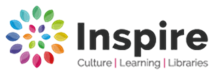 Mobile Library visits for 2021 Any enquires please contact: Ask Inspire 01623 677 200 or Email: worksop.library@inspireculture.org.ukWebsite inspireculture.org.ukDay:TuesdayDay:TuesdayMobile: North Mobile: North Route:2 East Markham – Elkesley – Bothamsall - BudbyRoute:2 East Markham – Elkesley – Bothamsall - BudbyRoute:2 East Markham – Elkesley – Bothamsall - BudbyJan 26thJan 26thFeb 23rd Feb 23rd Mar 23rd Apr 20th May 18thJune 15thJune 15thJuly 13thJuly 13thAug 10thSept 7thOct 5thNov 2th  Nov 2th  Nov 30th  Nov 30th  Jan 25th  2022Stop No.LocationStop Name Arrive Depart1Gateford9.3010.102School11.0011.503Queen’s Hotel, High Street11.5512.054Kirke Close -Bungalows12.1012.205Mark Lane/Tuxford Road12.2512.3567ElkesleyHeadland Avenue13.4514.008ElkesleySchool14.0514.459ElkesleyHolly Bush Close14.5015.0510BothamsallChurch15.1515.3011PerlethorpeCottages15.3515.4512BudbyTelephone Box15.5016.00